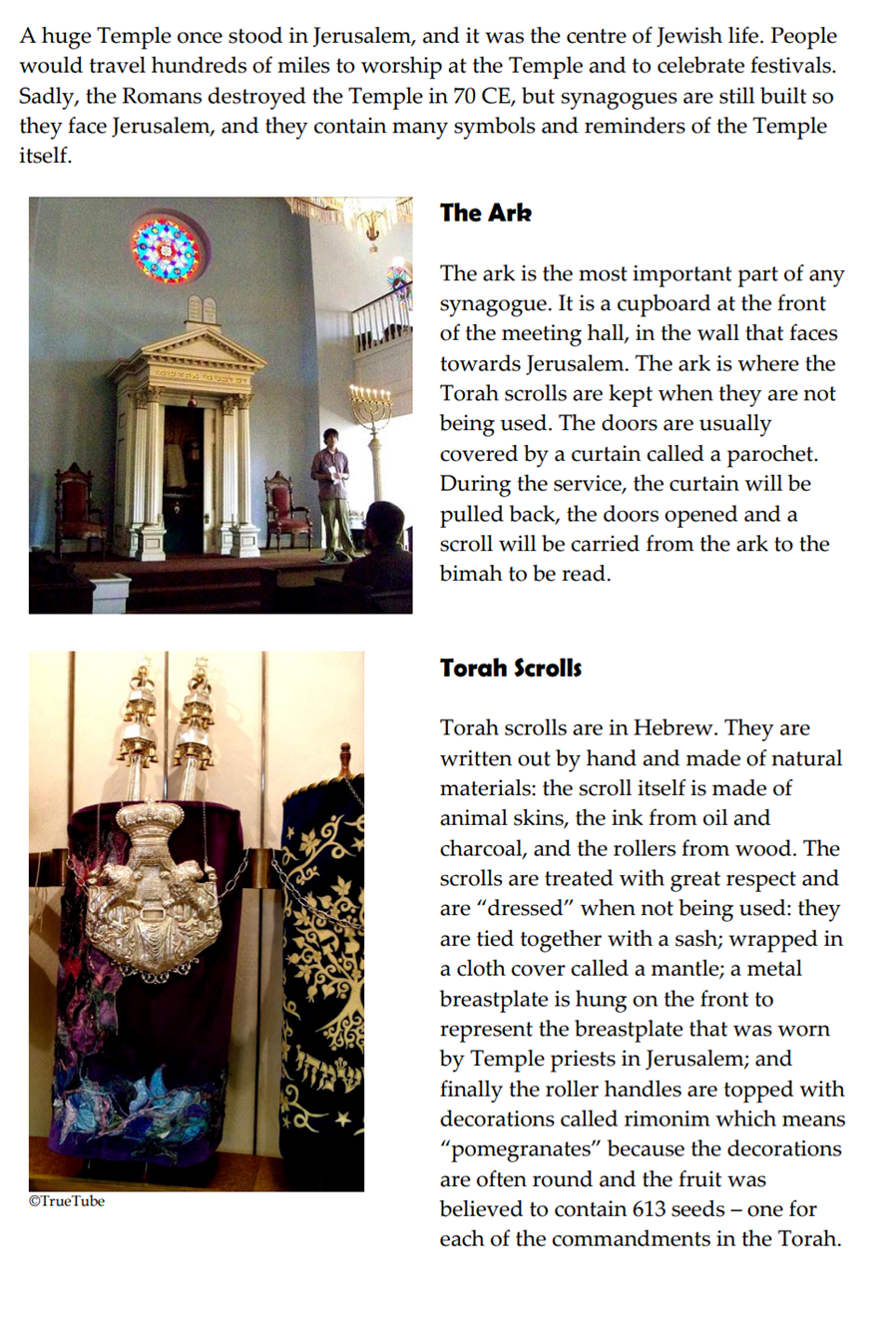 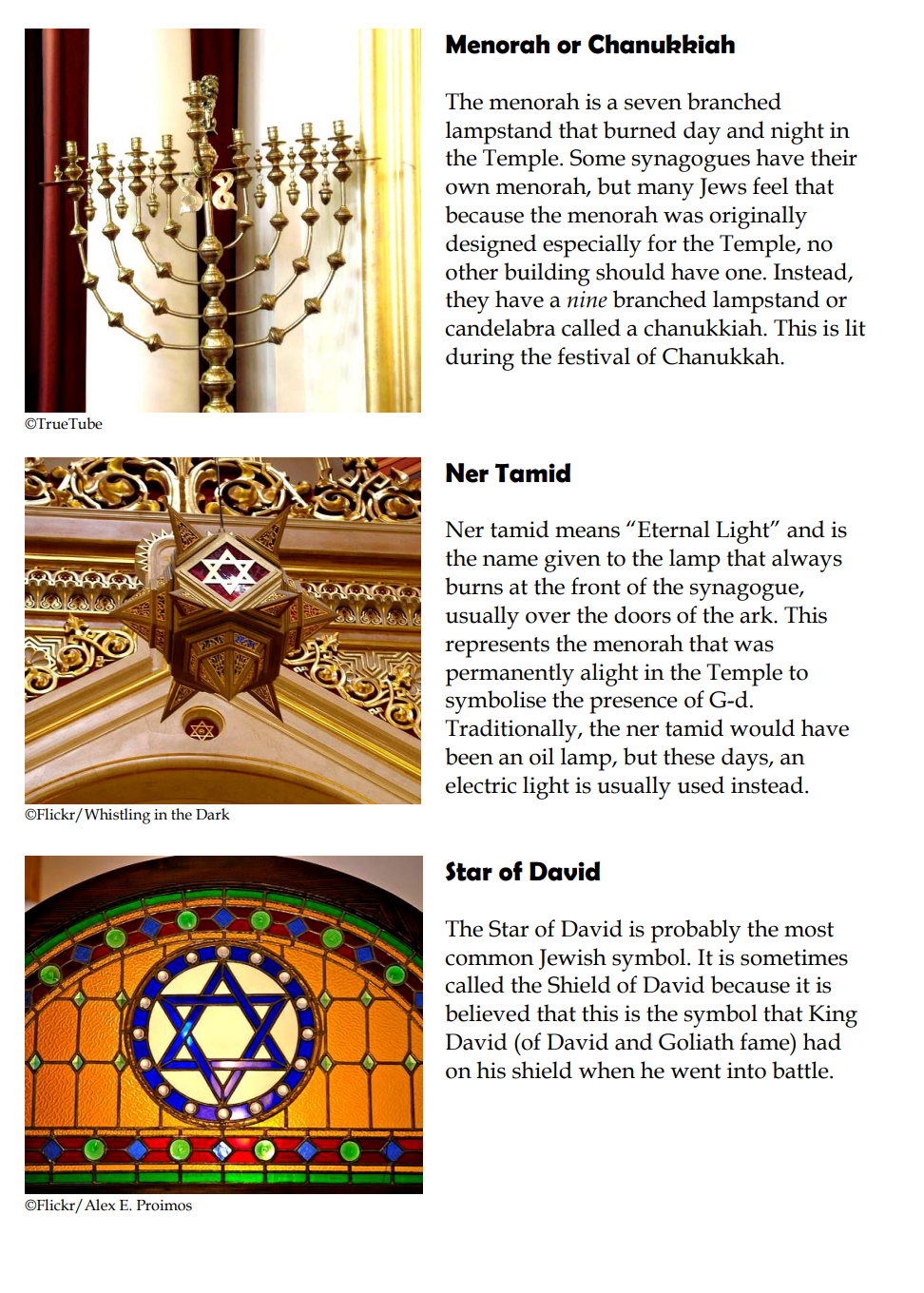 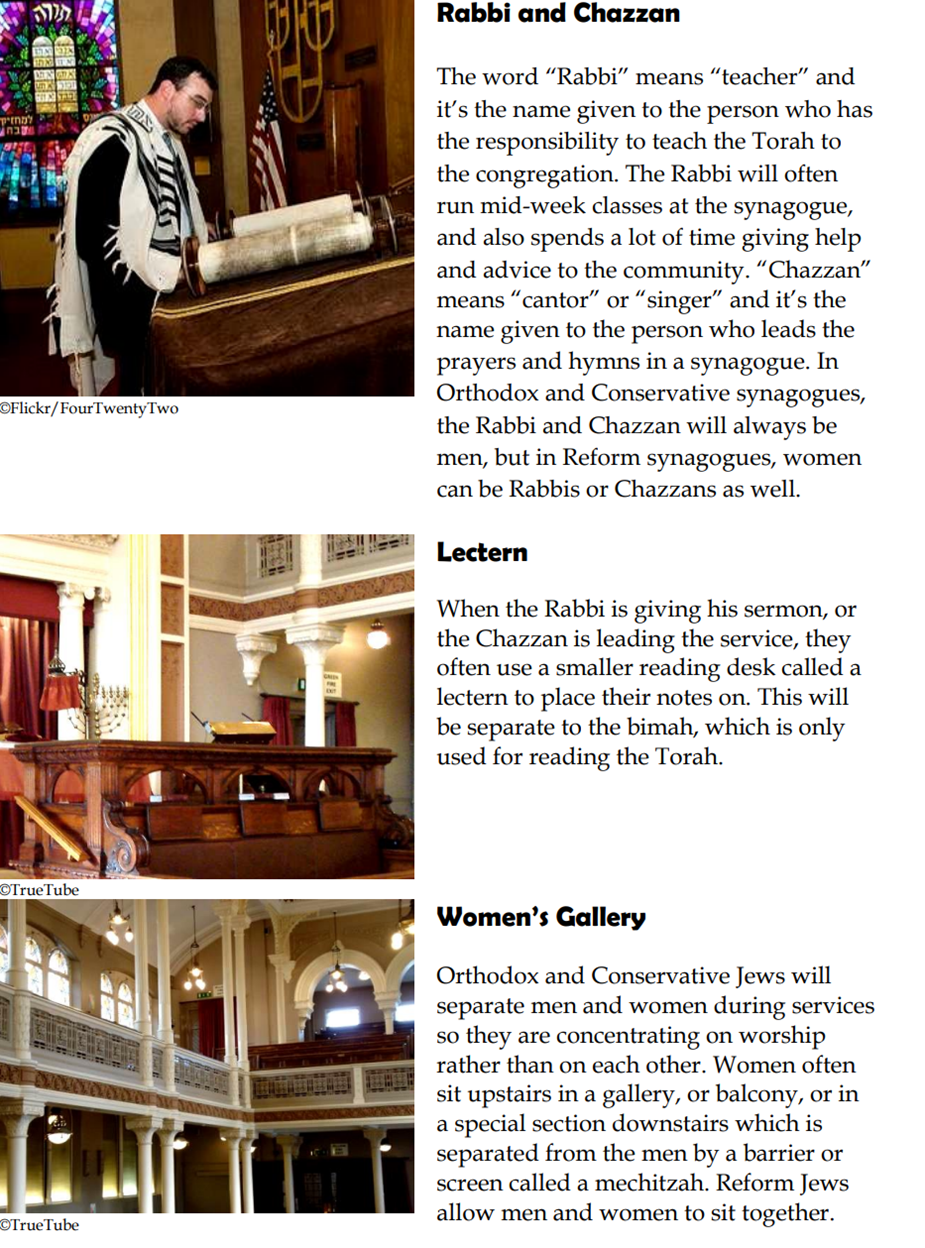 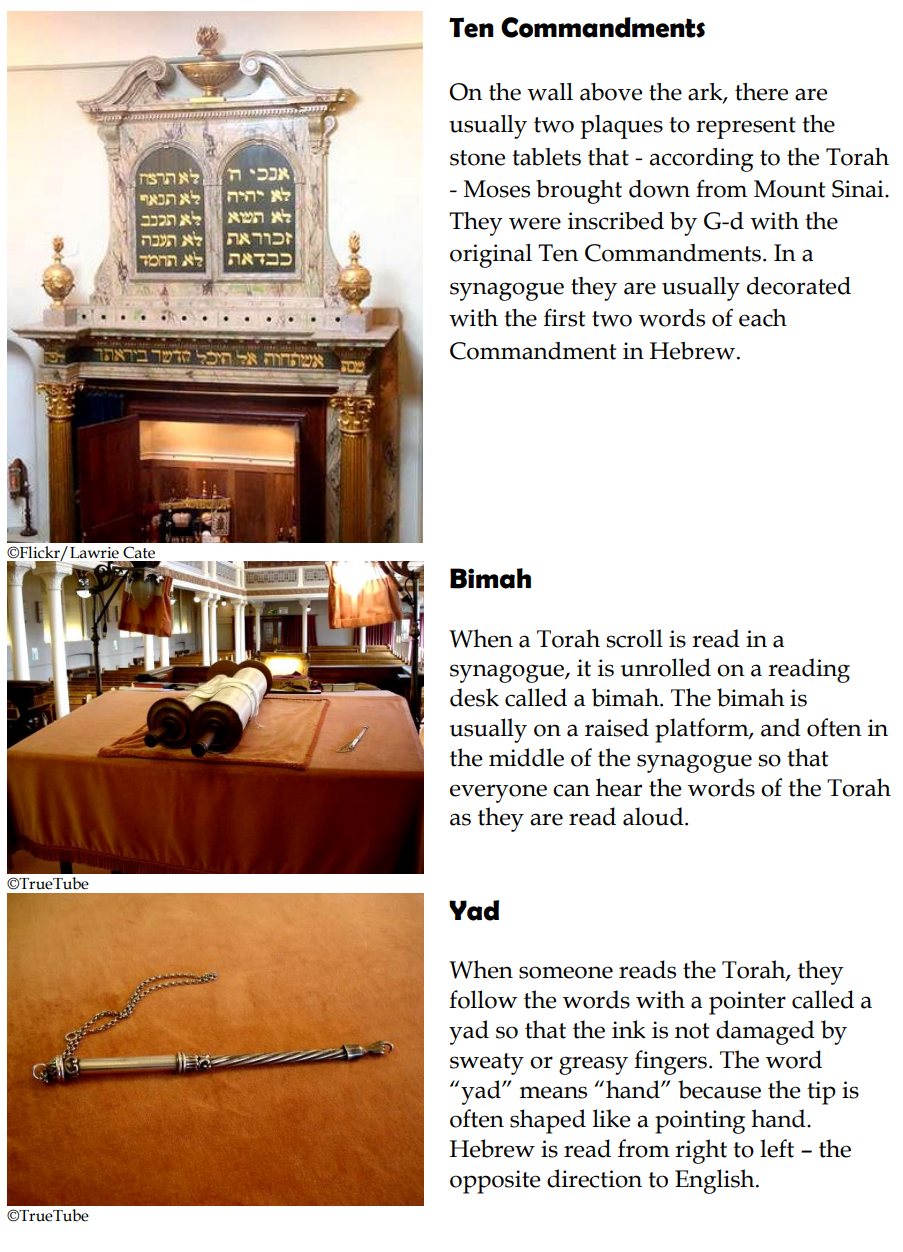 KippahIn Orthodox and Conservative 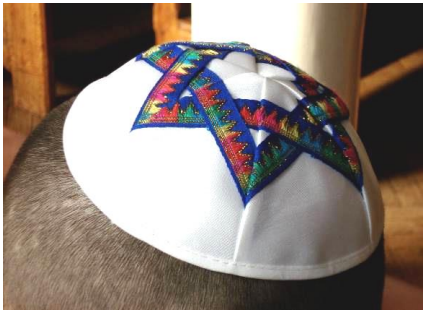 synagogues men are expected to cover their heads as a sign of respect to G-d. 		                        They usually wear a skull cap called a kippah, or yarmulke. Married women are expected to cover their heads at all times with a hat, scarf or wig. Unmarried women might choose to cover their heads as well.©Flickr/Old Shoe WomanTallitJews wear a special shawl called a tallit 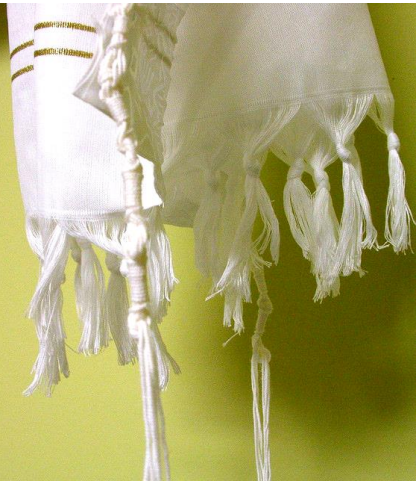 whenever they pray at home or in the                                              synagogue. The shawl has fringes called tzitzit which represent the 613 Commandments in the Torah. The shawl reminds Jews that they should be following G-d’s commandments whenever they put it on.©Flickr/chaim zviTefillinTefillin or phylacteries are small boxes containing tiny scrolls with words from the Torah written on them. They are 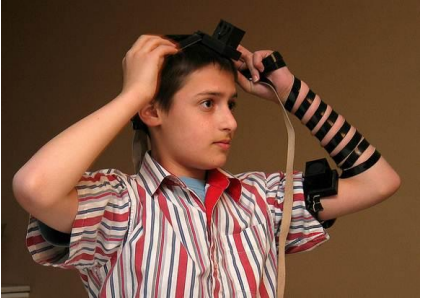 attached to leather straps so they can be worn in a particular way on the head and on the left arm. The Torah says, “Bind these words as a sign on your hand, and let them be an emblem in the centre of your head”, so many Jews do just that while they pray to remind themselves of the importance of G-d’s words. Tefillin are used during private prayer and so they are not usually worn at the synagogue.